Name_________________________________________	Date_________________STATE & LOCAL GOVERNMENT State GovernmentLocal Government 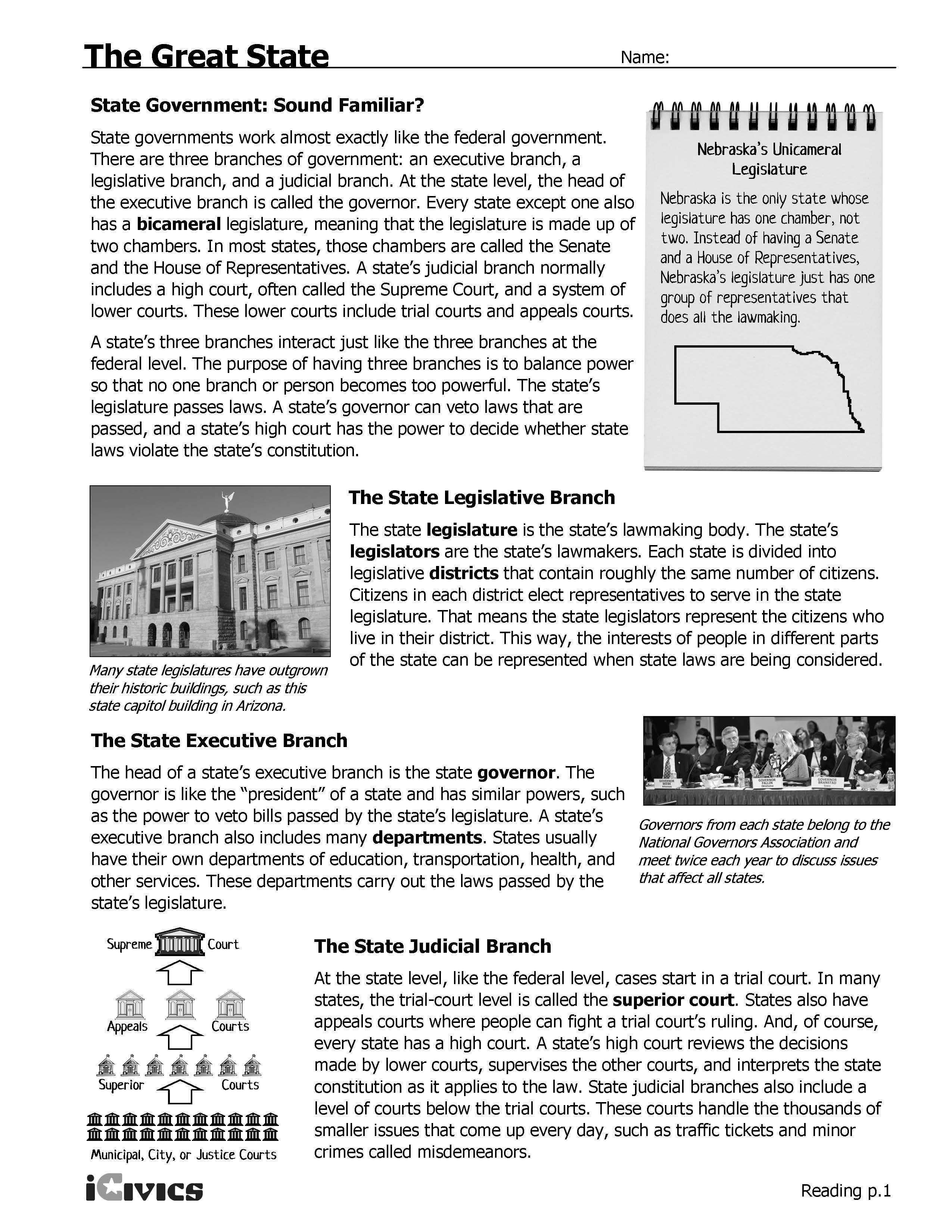 Legislative Branch 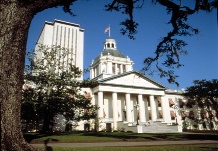 Executive Branch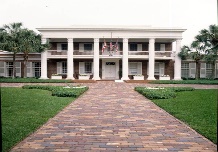 Judicial Branch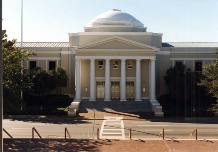 Name of Houses: _______________________________________________________________                     Name of Office:___________________Name of Office: ________________________     Roles and Functions:     Roles and functions: Roles and Functions:________________________________________________________________________________________________________________________________________________________________________________________________________________________________________________________________________________________________________________________________________________________________________________________________________________________________________________________________________________________________________________________________________________________________________________________________________________________________________________________________________________________________________________________________________________________________________________________